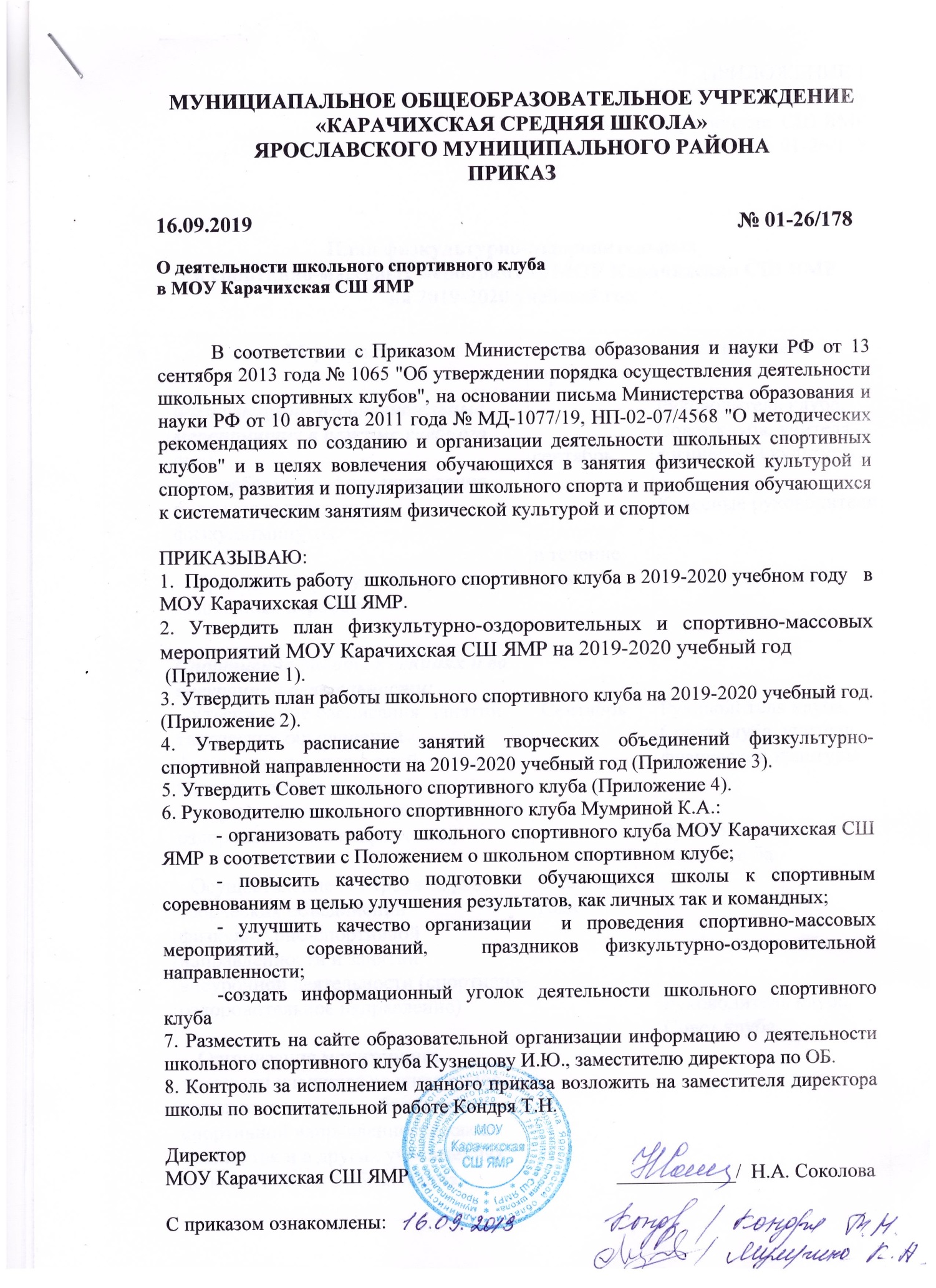 План физкультурно-оздоровительных и спортивно-массовых мероприятий МОУ Карачихская СШ ЯМР на 2019-2020 учебный годПлан работы школьного  спортивного клуба  МОУ Карачихская СШ ЯМРна 2019-2020 учебный  годРасписание работы спортивных секцийв МОУ Карачихская СШ ЯМР 2019-2020 уч.годСоставСовета школьного спортивного клуба МОУ Карачихская СШ ЯМР 2019-2020 уч.годПРИЛОЖЕНИЕ 1к приказу МОУ Карачихская  СШ ЯМРот 16.09.2019 г. №  01-26/178№Мероприятия ДатапроведенияОтветственные 1Физкультурно-оздоровительные мероприятия в режиме учебного дня:-  Разработка  графика проведения подвижных перемен и физкультминуток.-  Проведение физкультминуток, подвижных перемен.сентябрьв течение годаРуководитель клуба, Совет клуба, учителя физической культурыКлассные руководители2Спортивная работа в секциях и во внеурочной деятельности:  - Утверждение расписания  занятий творческих объединений физкультурно-спортивной направленности и занятий внеурочной деятельности (спортивно-оздоровительное направление)- Осуществление контроля за работой  творческих объединений физкультурно-спортивной направленности и занятий внеурочной деятельности (спортивно-оздоровительное направление)-  Организация мониторинга занятости учащихся во внеурочное время в  творческих объединениях спортивной направленности как в школе, так и в других учреждениях дополнительного образования СентябрьВ течение годаРуководитель клуба, Совет клуба, учителя физической культурыРуководитель клуба, Совет клубаРуководитель клуба, Совет клуба3Агитация и пропаганда:-  Обновление  информационного стенда о деятельности школьного спортивного клубаноябрьРуководитель клуба, Совет клуба4Работа с родителями, детьми и педагогическом коллективом.- Проведение лекций для родителей на темы:«Личная гигиена школьника»;«Распорядок дня школьника»;«Корректировка осанки у детей»;«Здоровый образ жизни».Консультации для родителей по вопросам организации  физического воспитания в семье, методик закаливания и укрепления здоровья.- Приглашение  родителей на спортивные  соревнования и праздники.- Помощь классным руководителям в организации спортивных классных мероприятий.в течение годав течение годав течение года Руководитель клуба, Совет клуба, учителя физической культурыСовет клубаРуководитель клуба, Совет клуба5Подготовка физкультурно-спортивного актива.Выбор Совета ШСК Утверждение плана работы школьного спортивного клуба на новый учебный годОсуществление работы школьного спортивного клубасентябрьв течение годаРуководитель клуба, Совет клубаРуководитель клуба, Совет клуба6Спортивно-массовые мероприятия:- Участие обучающихся в спортивных соревнованиях различного уровня согласно плану управления образования Администрации ЯМР. -  Организация и проведение физкультурно-оздоровительных и  спортивно- массовых школьных мероприятий согласно плану:в течение годаРуководитель клуба, Совет клуба6.1Осенний кросс (2-4 класс)октябрьРуководитель клуба, Совет клуба6.2Осенний кросс (5-11 класс)октябрьРуководитель клуба, Совет клуба6.3Организация и проведение школьных Дней здоровья.сентябрьдекабрь март май Руководитель клуба, Совет клуба 6.4Участие в районных соревнованиях В течение годаКлассные руководители, учителя физкультуры6.5Соревнования по шашкамНоябрьРуководитель клуба, Совет клуба Классные руководители, учителя физкультуры6.6Олимпиада по физической культуреОктябрьучителя физкультуры6.7Подготовка и проведение школьных соревнований по подвижным играм («Веселые старты», пионербол),2-4 классы.1 четвертьРуководитель клуба, Совет клуба6.8Организация работы спортивного отряда  в оздоровительном лагере с дневной формой пребывания на базе школыОсенние каникулыВесенние каникулвРуководитель клуба, Совет клубаНачальник лагеря6.9Первенство школы по пионерболу «Стремительный мяч»(5-7 классы)2 четвертьРуководитель клуба, Совет клуба6.10Первенство школы по баскетболу «Оранжевый мяч»(8 - 11классы)3 четвертьРуководитель клуба, Совет клуба6.11Подготовка и проведение школьных соревнований по волейболу(8-11 классы)4 четвертьРуководитель клуба, Совет клуба6.12Первенство школы по лыжным гонкам «Открытие лыжного сезона»январьРуководитель клуба, Совет клуба6.13Соревнования по строевой подготовке «Парад песни и строя»майРуководитель клуба, Совет клуба6.14Военизированные эстафеты (8-11 класс)ФевральРуководитель клуба, Совет клуба6.15Первенство школы по мини – футболу (2-9 класс)АпрельРуководитель клуба, Совет клуба6.17Соревнования по шахматамАпрельРуководитель клуба, Совет клуба6.18Мероприятия, посвященные 	Дню Победы:- Спортивный праздник 1-4 классы.- Спортивное мероприятие для обучающихся 8-11 классов «Армии России будем достойны»майСовет клуба6.19Праздник, посвященный итогам 2019-2020 учебного года. Поощрение  особо отличившихся обучающихся.МайРуководитель клуба, Совет клубаПРИЛОЖЕНИЕ 2к приказу МОУ Карачихская  СШ ЯМРот 16.09.2019 г. №  01-26/178№n/n МероприятияСроки Ответственные1.Подготовка документации о деятельности школьного спортивного клубаСентябрь Руководитель клуба, учителя физической культуры2. Обновление Совета клуба, разработка плана работы на 2019-2020 учебный годСентябрьРуководитель клуба3.Организация работы творческих объединений физкультурно-спортивной направленности по дополнительным  общеобразовательным оберазвивающим программамСентябрьЗаместитель директора по ВР4.Разработка и утверждение учебного плана внеурочной деятельности по спортвно-оздоровительному направлениюСентябрьЗаместитель директора по ВР5.разработка и утверждение  календарного плана физкультурно-оздоровительных и спортивно-массовых мероприятий  на 2019-2020  учебный год;СентябрьРуководитель клуба, учителя физической культуры6.Оформление информационного стенда о деятельности школьного спортивного клубав течение годаРуководитель клуба Совет клуба 7.Организация подготовки  учащихся к выполнению  ВФСК "ГТО";в течение годаРуководитель клуба, Совет клуба, учителя физической культуры8.Подготовка  и проведение спортивно-массовых мероприятий в школев течение годаРуководитель клуба, Совет клуба, учителя физической культуры9.Подготовка информации о деятельности ШСК2 раза в годРуководитель клуба10.Проведение  работы с педагогами, родителями, учащимися   о подготовке  к выполнению  ВФСК "ГТО"  и  о его значенииВ течение годаРуководитель клуба, Совет клуба, учителя физической культуры11.Назначение  физоргов в классах для подготовки команд  к школьным спортивно-массовым мероприятиямСентябрь Совет клуба12.Организация  классных часов  о здоровом образе жизни и значении занятий физическими упражнениями;-В течение годаРуководитель клуба, Совет клуба, учителя физической культуры13.Организация и проведение школьных дней здоровьяСентябрьФевральАпрель Руководитель клуба, Совет клуба, учителя физической культуры14.Участие в районных, областных  и всероссийских акциях  и мероприятиях по формированию здорового образа жизни, организация и проведение  акций, конкурсов, мероприятий  по профилактике вредных привычекВ течение годаРуководитель клуба, Совет клуба,Руководители всех направлений15.Поощрение особо отличившихся учащихся в проведении спортивной работы, победителей  спортивных соревнований  на различном уровнеВ течение годаРуководитель клуба, Совет клуба,Руководители всех направлений16.Праздник, посвященный итогам 2019-2020 учебного года. Поощрение  особо отличившихся обучающихся.МайРуководитель клуба, Совет клуба17.Отчет о работе школьного спортивного клуба на совещаниях и педсоветах	В течение годаСовет клуба18.Итоги работы за год.Май Совет клубаПРИЛОЖЕНИЕ 3к приказу МОУ Карачихская  СШ ЯМРот 16.09.2019 г. №  01-26/178№ п/пНаименование РуководительКлассыВремя занятий1«Подвижные игры»Мумрина К.А.5-6 классыСреда 14.45-15.302«Общая физическая подготовка»Мумрина К.А.7-9  классыПонедельник 14.35-16.353« В здоровом теле - здоровый дух» Давыдова В.Ю.1-4 классыВторник14.35-15.20Пятница 14.35-15.20ПРИЛОЖЕНИЕ 4к приказу МОУ Карачихская  СШ ЯМРот 16.09.2019 г. №  01-26/178- МумринаКсения АндреевнаПредседатель ШСК- Давыдова Владислава ЮрьевнаСекретарь ШСК, учитель начальных классов- Кондря Татьяна НиколаевнаЧлен Совета ШСК, заместитель директора по ВР- Хасиева Кристина ВалентиновнаЧлен Совета ШСК, педагог-организатор- Жолобова ДарьяЧлен Совета ШСК, обучающаяся 11 класса- Красильникова ЕкатеринаЧлен Совета ШСК, обучающаяся 11 класса- Мошкова ЕкатеринаЧлен Совета ШСК, обучающаяся 10  класса- Шестакович АндрейЧлен Совета ШСК,обучающийся  9 класса- Симановский ДмитрийЧлен Совета ШСК,обучающийся 8  класса